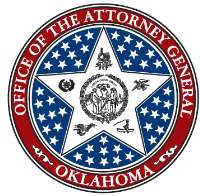 ATTORNEY GENERALSAFE OKLAHOMA GRANT APPLICATION 2025PREPARED BY THE OFFICE OF THEATTORNEY GENERAL OF OKLAHOMAOklahoma Office of the Attorney General Safe Oklahoma Grant ProgramIn 2012, the Oklahoma Legislature passed HB 3052 creating a grant program within the Attorney General’s office, now known as the Safe Oklahoma Grant Program. The Attorney General is authorized pursuant to 74 O.S. § 20k to “award one or more such competitive grants” to eligible applicants. Specifically, monies will be directed toward strategies that assist in reducing and preventing violent crime.AVAILABLE FUNDSAppropriations made available through legislation provide a funding stream that, according to law, will be made fully available at the end of each fiscal year. Funds made available through the Safe Oklahoma Grant Program shall be used to supplement, and not supplant, other federal, state, and local funds expended to carry out activities relating to daily law enforcement duties. Grant funds are to be used to enhance the budget of the law enforcement agency, not replace any appropriated funds from the local authority.PURPOSE AREATo be eligible for a Safe Oklahoma Grant, local law enforcement agencies shall submit proposals to the Office of the Attorney General that focus on decreasing violent crime within their jurisdiction through one of the following priority strategies found at 74 O.S. § 20k(B)(1)-(5), as listed below:Focusing on intervention and enforcement through the use of increased staffing resources with overtime funds to target violent crime with evidence-driven approaches. Policing initiatives may include directed patrols, "hot spot" policing, intelligence-led policing, or youth and gang violence interventions [funds cannot be used for new hires or regular salary and benefits];Increasing technological capacity to support intervention and enforcement with the purchase of technology for crime prevention and criminal justice problem solving. Technology shall include, but not be limited to, crime-mapping software, Global Positioning Systems (GPS) technology and smart phone tools;Enhancing analytical capacity through the development or expansion of analytical capabilities that focus on crime mapping, analysis of crime trends and developing data-driven strategies that focus on violent crime reduction;Engaging with community partners in order to develop partnerships and projects that focus on preventing violent crime in the community. Community partners may include, but are not limited to, public and private service providers, the courts, and probation and parole services. Projects shall include, but are not limited to, programs that focus on drug enforcement efforts, youth violent crime, gang violence, and offender recidivism; andIncreasing direct services to crime victims through local law enforcement efforts which shall include, but not be limited to, addressing gaps in crime victims’ services by enhancing accessibility to services, increasing awareness of victimization and partnering with local community providers to improve supports and services to victims of crime.ELIGIBLE APPLICANTSAwards will be made to local law enforcement agencies across Oklahoma, including police and sheriffs’ departments. Cities or counties must be the legal applicant and recipient of funds on behalf of police and sheriffs' departments. It will be necessary to have an authorized official sign the grant application.REQUIREMENTS FOR ALL APPLICANTSAll applicants must submit a completed grant application, signed by the authorized official (i.e., the person who is authorized to enter into contracts on behalf of the city or county). Applicants MUST include in their application the violent crime rate for the previous five years (2018-2022) that data is available. When applying for the grant, law enforcement agencies must consider evidence-based techniques that will produce tangible results in their jurisdiction.GRANT PERIOD  - NEW THIS YEARFunds for projects receiving approval will be dispersed upon the Attorney General’s Office receipt of an invoice from the agency receiving the funds. The term of the grant period is January 1, 2025 – December 31, 2025. Continued funding is not guaranteed.  This grant is awarded on an advancement basis and not reimbursement.  All unused funds must be returned to the Attorney General’s Office within 90 days of the end of the grant.PRIMARY FUNDING CRITERIAThe Office of Attorney General will consider the following factors when awarding funds through the Safe Oklahoma Grant Program:Overall quality of the grant applicationDemonstration of need (violent crime reduction is top priority)High historical violent crime ratesAPPLICATION PROCESS / DEADLINEApplicants should describe the problem and indicate how the Safe Oklahoma Grant Program funds will be used to address the reduction of violent crime (attach additional sheets if necessary). Each item requested must be prioritized on the Purpose Area Prioritization Schedule. Equipment and/or technology requests must include a detailed description including the brand name and cost estimate for each item. Personnel requests must be specific and detail exactly how the monies will be spent.   The completed application must be emailed no later than Friday, July 12, 2024.Only those applications that are received by the deadline will be considered for funding.  Late or incomplete applications will not be reviewed.Email completed applications to: Stephanie.Lowery@oag.ok.gov GRANT REVIEW / AWARD PROCESSFunds will be awarded based on a city or county's plans for evidence-based practices and deployment tactics, neighborhood targeting, community partnerships, etc. Factors such as violent crime rate, usage of grant funds, demonstration of need, and overall quality of the application will be considered in selecting the grant recipients.INSTRUCTIONS FOR COMPLETION OF GRANT APPLICATION FACE PAGESUBGRANTEE:Enter the name of the local unit of government. Eligible applicants are units of local government such as a city or county.AUTHORIZED OFFICIAL:Enter the name, title, address, and phone number of the official (city auditor or county auditor) who will receive the state funds, and who will have overall responsibility for the operation and financial administration of the project.IMPLEMENTING AGENCY:Enter the name of the agency that will have direct responsibility for the grant.PROJECT DIRECTOR:Enter the name, title, agency, address, phone number, and email address of the person who will have direct responsibility for the overall operation of the project. This person will prepare and submit program reports as required by the Office of Attorney General.FISCAL OFFICER:Enter the name, title, agency, address, phone number, and email address of the person who will have direct responsibility for the financial administration of the project. This person will prepare and submit financial reports as required by the Office of Attorney General.POPULATION OF JURISDICTIONEnter the population from the most recent US Census for the entire area that the applicant agency serves.NUMBER OF LAW ENFORCEMENT OFFICERSEnter the total number of law enforcement officers employed by the applicant agency separated by full-time and part-time.PRIOR GRANT AWARDSEnter the amount of the SAFE grant awards for the applicant agency in 2019, 2020, 2021, 2022, and 2023.ALTERNATE FUNDING SOURCES:Enter other funding sources that the applicant uses has.  This could include other federal grants, county or city appropriations, etc. ANNUAL BUDGET Enter the annual budget for the city or county law enforcement ONLY.DETAIL BUDGET REQUEST FOR THE SAFE GRANTEnter the amount of grant funds and items requested.  Put the items in order of prioritization with the first request on Line 1 being the highest priority.  Place the Purpose Area # to show the request aligns with the SAFE grant priorities..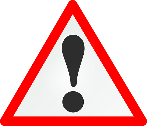 Be sure to attach quotes if requesting equipment/supplies.You may attach supporting documentation or includeadditional pages if needed. APPLICATION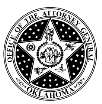 2025 SAFE OKLAHOMA GRANT PROGRAM OFFICE OF THE ATTORNEY GENERAL(11) PURPOSE AREA PRIORITIZATION SCHEDULE*Prioritize each request**Attach price quote or supporting documentationFrom the requests on the previous page, list the portion of your agency’s annual budget that is currently allocated on each item.(Please attach additional pages, if needed.)PROGRAM NARRATIVENOTE: The grant application will be reviewed based on the narrative provided in this application.Use additional pages if necessary to describe the need for grant funds.Please list the Violent Crime Rate (per 1,000 people) for your jurisdiction from the following years:2018 2019 2020  2021 2022 Explain any fluctuation(s) in the Violent Crime Rates listed above.Specify the number of occurrences recorded by your agency for the crimes listed in the table below.Explain the demographics, hot spot locations and peak seasons of top crime areas in your community.DemographicsHot spot locationsPeak seasons e.	 Describe how your agency currently tracks changes in violent crime.f.	 Please explain how the Safe Oklahoma Grant funds will aid in reducing violent crime.If your office has received a previous SAFE grant (as noted in question 8 above), 	please describe what was purchased (listed by year for the years 2020-2024).(1)  Name of Subgrantee (City, County)    Title     Title   (2)  Name of Authorized Official  Phone                                                         E-Mail Address  Mailing Address  City, State , Zip Code  City, State , Zip Code  (3)  Name of Implementing Agency  Title  Title  (4)  Name of Project Director  Phone  E-Mail Address  Mailing Address  City, State, Zip Code  City, State, Zip Code  (5)  Name of Fiscal Officer             Title  TitleAgencyPhone  E-Mail Address  Mailing Address  City, State, Zip CodeCity, State, Zip Code  (6) Population ofJurisdiction(7) Number of Law Enforcement Officers Employed by the AgencyPrior Grant Awards in 2020, 2021, 2022, 2023, and 2024Alternate Funding SourcesCity/County Annual Budget for Law Enforcement$PRIORITY*PURPOSE AREADESCRIPTIONESTIMATEDCOST**EXAMPLE3Funds will be used for overtime targeted policing in high violent crime areas.$ 75,000.0012345Total Amount RequestedITEMDESCRIPTIONCURRENT COSTEXAMPLEOvertime targeted policing in high violent crime areas.$ 35,000.0012345Crime20182019202020212022MurderRapeRobberyAssault (felonious)Assault (simple)